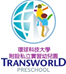                    110學年度 第一學期 生活作息表表                                             喵喵班：佑伃、小蓁  老師貼心提醒您，別忘了鼓勵孩子在八點二十分前到校參加好書共讀認證活動，且九點後正式課程即將開始，別忘了盡量讓孩子早點到校哦！＊ 特殊活動時間包括健康教學、慶生會、戶外活動等特別活動唷！＊ 每週三戶外時間，會帶領孩子到大操場跑步至校園巡禮，請當天讓孩子穿著舒適的   服裝及球鞋。＊ 每週五愛的分享活動，可以讓孩子帶最喜歡的物品來分享哦！  （例：一張小貼紙、一朵小花…）     星期時間星期一星期一星期二星期三星期三星期三星期三星期四星期五星期五星期五7:30-8:15值班活動值班活動值班活動值班活動值班活動值班活動值班活動值班活動值班活動值班活動值班活動8：15-8：30好書推薦-語文閱讀時間好書推薦-語文閱讀時間好書推薦-語文閱讀時間好書推薦-語文閱讀時間好書推薦-語文閱讀時間好書推薦-語文閱讀時間好書推薦-語文閱讀時間好書推薦-語文閱讀時間好書推薦-語文閱讀時間好書推薦-語文閱讀時間好書推薦-語文閱讀時間8:30-9:00大肌肉運動-一天一哩路大肌肉運動-一天一哩路大肌肉運動-一天一哩路大肌肉運動-一天一哩路大肌肉運動-一天一哩路大肌肉運動-一天一哩路大肌肉運動-一天一哩路大肌肉運動-一天一哩路大肌肉運動-一天一哩路大肌肉運動-一天一哩路大肌肉運動-一天一哩路9:00-9:20點心時間點心時間點心時間點心時間點心時間點心時間點心時間點心時間點心時間點心時間點心時間9:20-10:30角落探索學習與分享討論角落探索學習與分享討論角落探索學習與分享討論角落探索學習與分享討論角落探索學習與分享討論角落探索學習與分享討論學習區-STEAM學習區-STEAM學習區-STEAM角落探索學習角落探索學習10:30-11:30班級主題鬆散素材創作班級主題鬆散素材創作主題觀察記錄活動品德教育唐詩教學品德教育唐詩教學品德教育唐詩教學品德教育唐詩教學主題觀察記錄活動主題觀察記錄活動特殊活動愛的分享特殊活動愛的分享11:30-12:10美味午餐美味午餐美味午餐美味午餐美味午餐美味午餐美味午餐美味午餐美味午餐美味午餐美味午餐12:10-12:40潔牙/溫馨時光/收拾潔牙/溫馨時光/收拾潔牙/溫馨時光/收拾潔牙/溫馨時光/收拾潔牙/溫馨時光/收拾潔牙/溫馨時光/收拾潔牙/溫馨時光/收拾潔牙/溫馨時光/收拾潔牙/溫馨時光/收拾潔牙/溫馨時光/收拾潔牙/溫馨時光/收拾12:40-14:10午睡時間/整理服裝儀容午睡時間/整理服裝儀容午睡時間/整理服裝儀容午睡時間/整理服裝儀容午睡時間/整理服裝儀容午睡時間/整理服裝儀容午睡時間/整理服裝儀容午睡時間/整理服裝儀容午睡時間/整理服裝儀容午睡時間/整理服裝儀容午睡時間/整理服裝儀容14:10-15:40繪本賞析自然科學繪本賞析自然科學多感官教室戶外探索書香之旅戶外探索書香之旅戶外探索書香之旅戶外探索書香之旅生活自理音樂律動生活自理音樂律動創作DIY
美感編織創作DIY
美感編織14:10-15:40創意Gigo創意Gigo語文(小幼)3:00-3:30腦力激盪/益智推理腦力激盪/益智推理腦力激盪/益智推理腦力激盪/益智推理感覺統合感覺統合語文(小幼)3:00-3:30語文(小幼)3:00-3:3015:40-16:00點心時間、收拾書包點心時間、收拾書包點心時間、收拾書包點心時間、收拾書包點心時間、收拾書包點心時間、收拾書包點心時間、收拾書包點心時間、收拾書包點心時間、收拾書包點心時間、收拾書包點心時間、收拾書包點心時間、收拾書包16:00-17:00語文活動音樂律動音樂律動音樂律動彈性課程體能活動體能活動體能活動體能活動體能活動影片欣賞17:00-18:00快樂回家(學習區時間：美勞角、圖書角、閱覽室)快樂回家(學習區時間：美勞角、圖書角、閱覽室)快樂回家(學習區時間：美勞角、圖書角、閱覽室)快樂回家(學習區時間：美勞角、圖書角、閱覽室)快樂回家(學習區時間：美勞角、圖書角、閱覽室)快樂回家(學習區時間：美勞角、圖書角、閱覽室)快樂回家(學習區時間：美勞角、圖書角、閱覽室)快樂回家(學習區時間：美勞角、圖書角、閱覽室)快樂回家(學習區時間：美勞角、圖書角、閱覽室)快樂回家(學習區時間：美勞角、圖書角、閱覽室)快樂回家(學習區時間：美勞角、圖書角、閱覽室)